DR. ROBERT MANSELL, PhD (Econ), Order of the University of CalgaryResearch Fellow, School of Public Policy and Emeritus Professor of Economics, University of Calgary. Former Head of Economics, Dean of Graduate Studies and Associate V.P. (Academic), Academic Director, School of Public Policy and founding director of ISEEE.  Dr. Mansell has a PhD in Economics with specialization in econometrics and regional / resource economics. He has authored over 100 studies on energy and regulatory issues as well as many other studies on regional economics. Examples include publications on: traditional and incentive regulation; tolling alternatives for pipelines; the economic impacts of energy and related projects; fiscal transfers, policy and restructuring; and changes and challenges in the Alberta economy.Dr. Mansell is qualified as an expert witness before many national and regional energy and utility regulatory tribunals.In addition to serving on a large number of UCalgary committees, councils and task forces, he has provided extensive service on a variety of external committees and boards. Examples include service: on the Energy Strategy Advisory Committee and the 2015 Royalty Review Panel for the Government of Alberta; as an advisor on numerous major pipeline, processing and petrochemical projects in Canada; on the Canadian Academy of Engineering Energy Pathways Taskforce; on a Council of Canadian Academies study; and, on the Boards of Directors of the Alberta Energy Research Institute, Alberta Innovates-Energy and Environment Solutions, the Canadian Energy Research Institute, the Alberta Ingenuity Centre for In Situ Energy, and the Van Horne Institute. In 2009 he also joined the Board of the Climate Change and Emissions Management Corporation (now Emissions Reduction Alberta) which invests the funds collected through the Alberta carbon levy applicable to large emitters.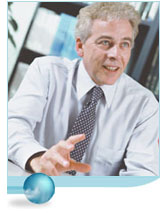 Dr. Robert Mansell